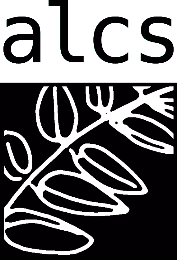 Association des Lecteurs de Claude Simon                                           associationclaudesimon.orgPrix Claude et Réa SimonFormulaire de candidatureCe formulaire doit être rempli et retourné à Aurélien d’Avout, secrétaire du jury :
aurelien.davout@associationclaudesimon.org	Nom (en lettres capitales) :	Prénom :		Date de naissance : 	Nom et adresse de l’université : 	Adresse personnelle : 	Adresse électronique :	Numéro de téléphone fixe : 	Numéro de portable :	Titre de l’article :	Langue (français ou anglais) :	Nombre de signes (max. 35.000) :	Indiquez brièvement le contexte dans lequel votre article a été rédigé (mémoire de maîtrise ou autre travail de master, chapitre de thèse en cours ou ayant été soutenue récemment, autre ; donnez le titre de votre mémoire ou thèse).Recommandations et impératifs- L’article doit être consacré en totalité ou en grande partie à l’œuvre de Claude Simon. Les travaux comparatistes ne sont pas exclus.- Le texte doit avoir la forme d'un article inédit et non d'un chapitre de mémoire ou de thèse, même s'il en est inspiré.- L’article peut être rédigé ou traduit en français ou en anglais.- Les citations en français doivent être données dans leur langue d’origine.- Tout article dépassant les 35000 signes (hors bibliographie) ne sera pas pris en compte.- Ni le nom ni l’établissement du candidat ne doivent figurer sur l’article.- Les pages doivent être numérotées.- Le nom du lauréat ou de la lauréate sera annoncé par l’Association des Lecteurs de Claude Simon. Les candidats ne sont pas habilités à communiquer avec les membres du jury du Prix.- Si le candidat n’a pas encore soutenu sa thèse, une attestation du directeur de recherches doit être adressée au secrétaire du jury, certifiant que l’article correspond à un travail personnel (et non à un travail réalisé en collaboration) et qu’il est soumis dans sa forme originale. Le cas échéant, le candidat adressera au secrétaire du jury le PV de soutenance de la thèse ou tout autre document faisant apparaître la date à laquelle la thèse a été soutenue.Pour toute question complémentaire, se reporter au règlement ou contacter le secrétaire du Prix. Association des Lecteurs de Claude Simon                                           associationclaudesimon.orgClaude and Réa Simon PrizeEntry formThis form must be completed and returned to Aurélien d’Avout, Secretary to the Prize Panel.aurelien.davout@associationclaudesimon.orgSurname (in capitals):First name:Date of birth:Name and address of University:Home address:Email address:Home phone number:Mobile number:Title of article:Language (French or English):Number of characters (max. 35000):Indicate briefly the context in which your article was written (thesis at Master level, chapter of a PhD thesis in progress or recently completed, other; give the title of your dissertation or thesis.)RECOMMENDATIONS AND OBLIGATIONSThe article must be devoted entirely or in large part to the work of Claude Simon. Comparative studies are not excluded.The text must take the form of an unpublished article and not the chapter of a dissertation or thesis, even if that is how it originated.The article can be written in or translated into French or English.Quotations in French must be given in their original language.Any articles exceeding 35000 characters (excluding the bibliography) will not be taken into account.Neither the name of a university nor the candidate’s name should appear on the article.The pages must be numbered.The name of the Prize winner will be announced by the Association of Readers of Claude Simon. Candidates must not enter into communication with members of the Awarding Panel.For any other questions please consult the Regulations or contact the Secretary of the Awarding Panel